KARTA ZGŁOSZENIOWAna dwudniowe szkolenie  stacjonarne„Praca z rodziną biologiczną - standaryzacja dokumentacji”Termin szkolenia:Gr. I: 20.08.2021 r. oraz 17.09.2021 r.w godzinach:dzień I 9:00-15:30dzień II 9:00-15:30Miejsce szkolenia: Hotel Ilan ****, ul. Lubartowska 85 LublinProsimy o czytelne wypełnienie karty zgłoszeniowej i przesłanie e-mailem (w formie skanu) na adres e-mail: sekretariat@iszb.pl lub fax 81 4707174 tel.: 881 955 844 oraz adres: Instytut Szkoleń Biznesowych Mariusz Wiśniewski O zakwalifikowaniu zgłoszonych osób decyduje spełnienie kryteriów projektowych oraz kolejność zgłoszeń. Osoby zakwalifikowane na szkolenie informowane są o tym fakcie telefonicznie lub drogą e-mailową. Osoby, które zostały poinformowane o zakwalifikowaniu na szkolenie, niezwłocznie od dnia uzyskania takiej informacji powinny osobiście, bądź listownie dostarczyć oryginał karty zgłoszeniowej na adres Wykonawcy.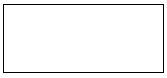 DANE INSTYTUCJI ZGŁASZAJĄCEJ PRACOWNIKA DO UDZIAŁU W SZKOLENIU: instytucja zatrudniająca do 50 pracowników instytucja zatrudniająca powyżej 50 pracowników(pieczęć instytucji)NAZWA INSTYTUCJI: …………………………………………………………………………………………………………………………………………..ULICA: ……………………………………………………………………………. NR DOMU/LOKALU ……………………………………………………..KOD POCZTOWY: …………………………………… MIEJSCOWOŚĆ: ………………………………………………….................................……......TELEFON: ……………………………... FAKS: ……………………………… E-MAIL: …………………………………………………………………..…DANE OSOBY ZGŁOSZONEJ DO UDZIAŁU W SZKOLENIU:DO UDZIAŁU W SZKOLENIU ZGŁASZAM PANIĄ/PANA:IMIĘ I NAZWISKO: ……………………………………………………………………………………………………………………………………………....ZAJMOWANE STANOWISKO: …………………………………………………………………………..……………………………………………………..TELEFON (służbowy)…………………………………….. ……….E-MAIL (służbowy): ………………………………………………………………….………………………………………………………….(czytelny podpis osoby zgłoszonej)Niniejszym zaświadczam, że wyżej wymieniona osoba jest zatrudniona w naszej jednostce.………………………………					……….………….………………………………....(data)							(czytelny podpis osoby zgłaszającej pracownika)Zgodnie z art. 13 Rozporządzenia Parlamentu Europejskiego i Rady (UE) 2016/679 z dnia 27 kwietnia 2016 r. w sprawie ochrony osób fizycznych w związku z przetwarzaniem danych osobowych i w sprawie swobodnego przepływu takich danych oraz uchylenia dyrektywy 95/46/WE (Dz. Urz. UE L 119 z 04.05.2016) informuję, iż:Administratorem Pani/Pana danych osobowych jest Województwo Lubelskie -  Regionalny Ośrodek Polityki Społecznej w Lublinie z siedzibą przy ul. Diamentowej 2, 20-447 Lublin.Kontakt z Inspektorem Ochrony Danych iod.rops@lubelskie.plPani/Pana dane osobowe przetwarzane będą w celach uczestnictwa w szkoleniu na podstawie Art. 6 ust. 1 lit. e ogólnego rozporządzenia o ochronie danych osobowych z dnia 27 kwietnia 2016 r. art. 2 pkt 8 ustawy z dnia 11 września 2015 r. o zdrowiu publicznym.Pani/Pana dane osobowe przetwarzane będą przez okres wynikający z ustawy z dnia 14 lipca 1983 r o narodowym zasobie archiwalnym i archiwach.Pani/Pana dane osobowe będą udostępniane odbiorcom uprawnionym na mocy przepisów prawa, podmiotom świadczącym usługi wsparcia i serwisu oraz firmie Instytut Szkoleń Biznesowych Mariusz Wiśniewski, ul. Skautów11 B, 20 -055 Lublin w związku z organizacją szkolenia.Posiada Pani/Pan prawo do żądania od administratora dostępu do danych osobowych, prawo do ich sprostowania lub ograniczenia przetwarzania. Ma Pani/Pan prawo wniesienia skargi do organu nadzorczego w przypadku podejrzenia, że sposób przetwarzania Pani / Pana danych osobowych przez administratora narusza rozporządzenie o ochronie danych osobowych z dnia 27 kwietnia 2016 r.Podanie danych osobowych jest dobrowolne, jednakże niepodanie danych może skutkować niemożliwością uczestnictwa w szkoleniu .Pani/Pana dane osobowe nie będą przekazywane do państw trzecich poza Europejski Obszar Gospodarczy.